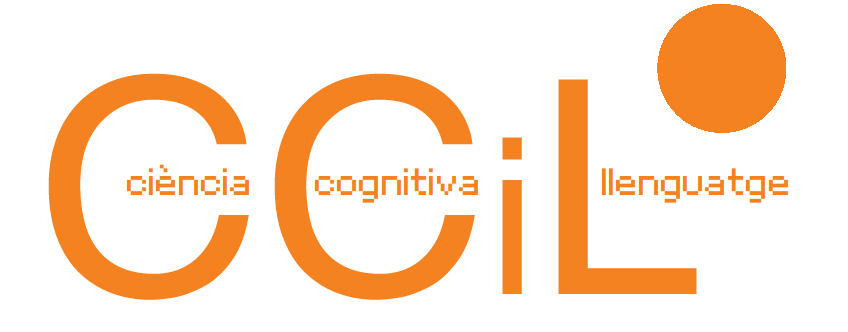 MASTER IN COGNITIVE SCIENCE AND LANGUAGE MASTER THESIS  Month YearTitle of the thesisyyyyy zzzzz yy xxxxby AAAAA BBBB CCCCCUnder the supervision of: XXXXXXXXXXXXXX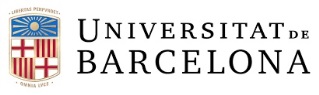 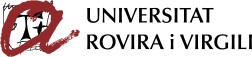 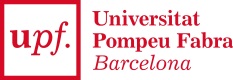 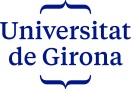 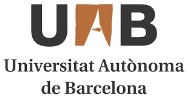 MASTER IN COGNITIVE SCIENCE AND LANGUAGE MASTER THESIS  Month YearTitle of the thesisyyyyy zzzzz yy xxxxby AAAAA BBBB CCCCCUnder the supervision of:XXXXXXXXXXXXXXXXXXMASTER IN COGNITIVE SCIENCE AND LANGUAGE MASTER THESIS  Month YearTitle of the thesisyyyyy zzzzz yy xxxxby AAAAA BBBB CCCCCUnder the supervision of:xxxxxxxxxxxxxxxxxxMASTER IN COGNITIVE SCIENCE AND LANGUAGE MASTER THESIS  Month YearTitle of the thesisyyyyy zzzzz yy xxxxby AAAAA BBBB CCCCCUnder the supervision of: xxxxxxxxxxxxxxxxxxxxxx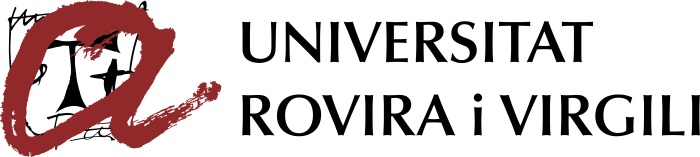 MASTER IN COGNITIVE SCIENCE AND LANGUAGE MASTER THESIS  Month YearTitle of the thesisyyyyy zzzzz yy xxxxby AAAAA BBBB CCCCCUnder the supervision of:xxxxxxxxxxxxxxxxxxxxxxxx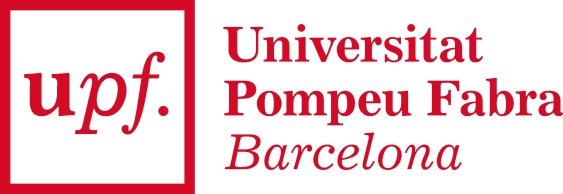 